Warme Dagen
Menukaart voor lokale besturen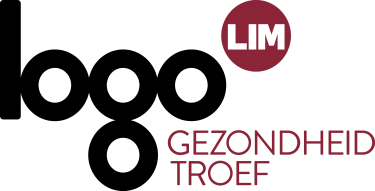 De website www.warmedagen.be FlyersFolderOndersteuningsmiddelen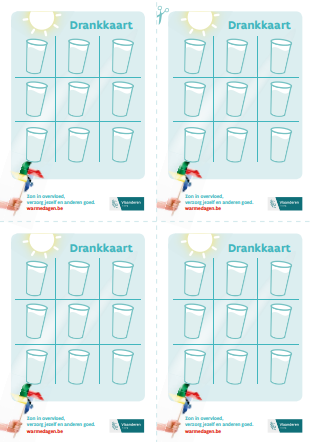 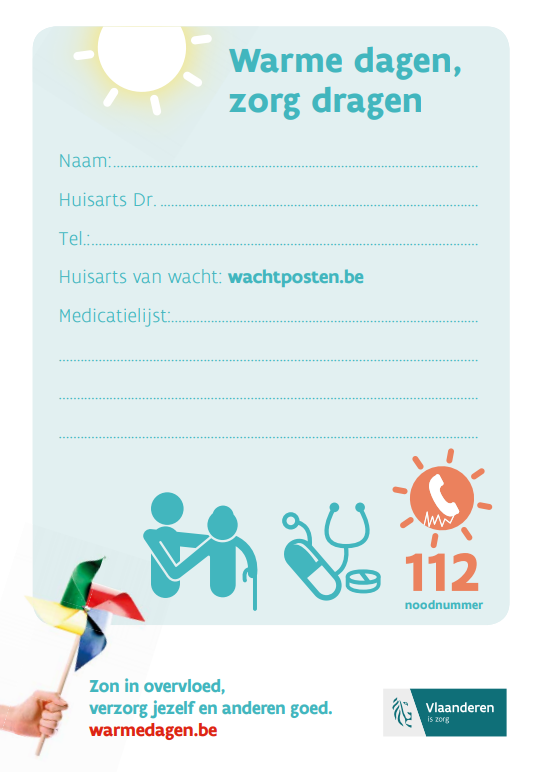 Affiches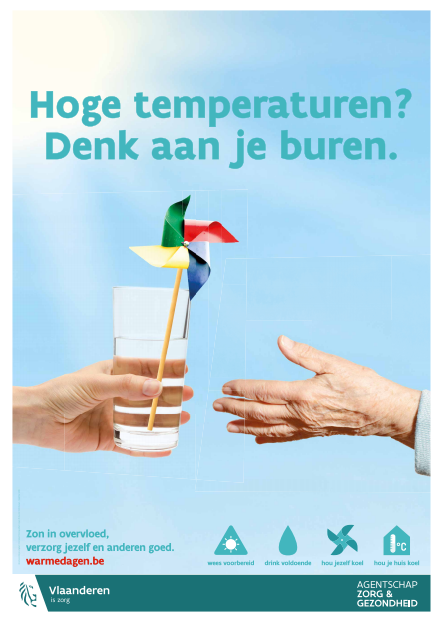 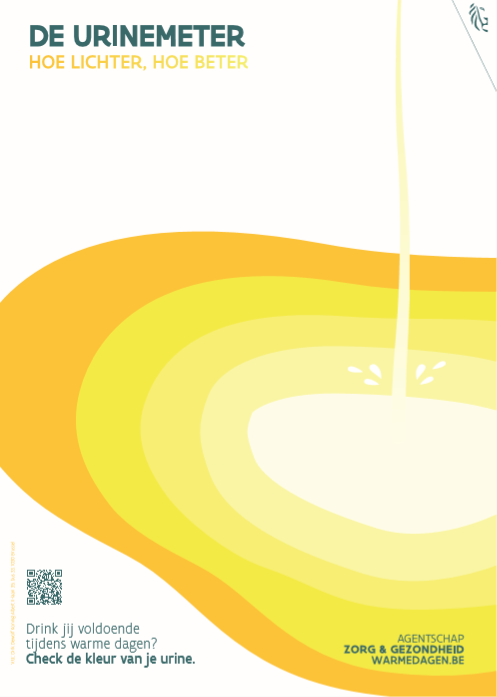 Digitale schermafbeeldingen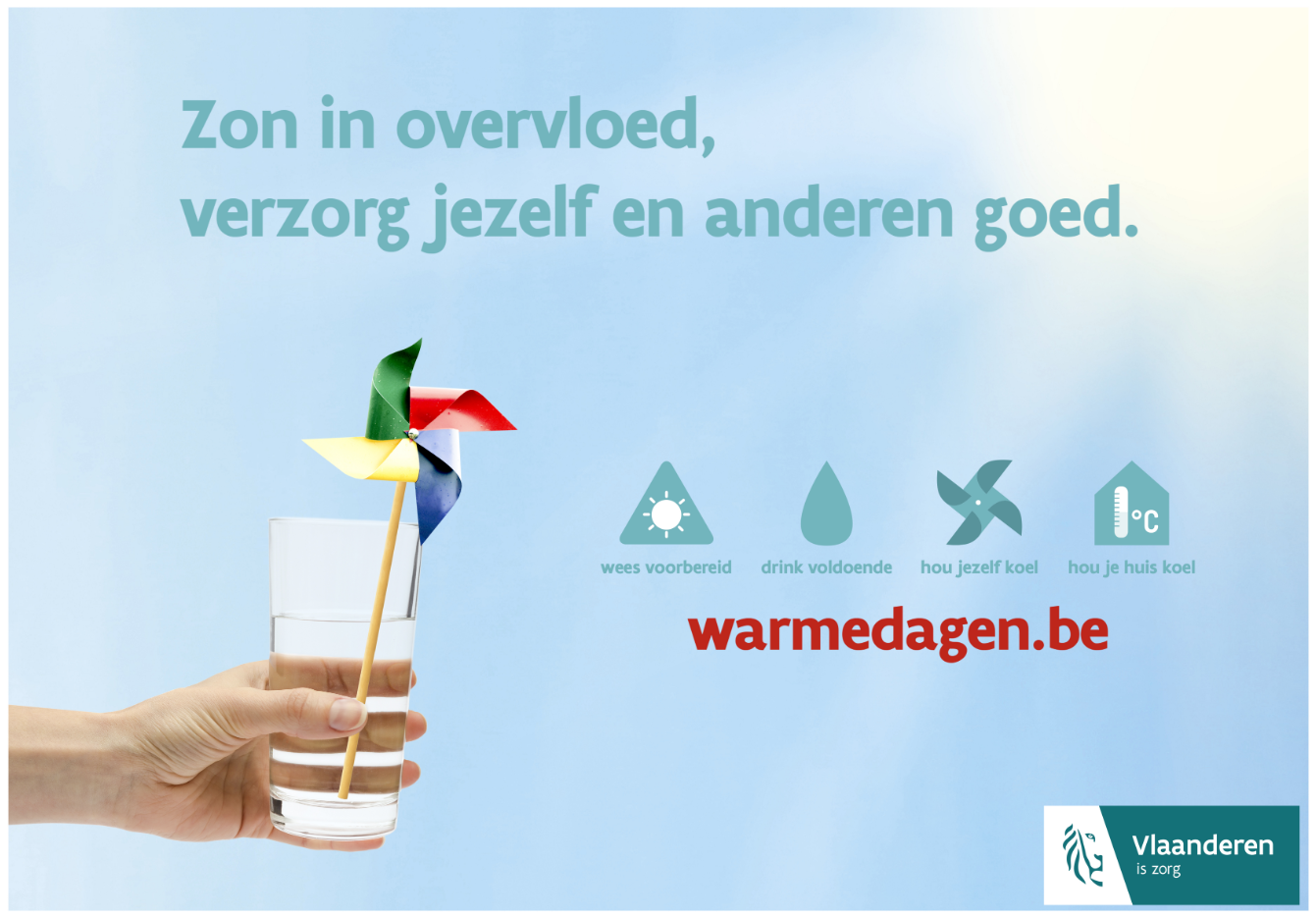 PublireportagesDe artikels verschillen in lengte. Je mag ze gratis publiceren met de juiste logo’s en bronvermelding.Social Media ContentJe vindt een facebookcontent kalender op de website. Naast korte informatieve berichten vind je er duidelijke afbeeldingen om online te posten.Leidraden voor gezondheidsplannenEr zijn verschillende leidraden die lokale besturen en organisaties helpen bij het opzetten van structurele plannen die ondersteunen bij het doorkomen van warme dagen.
De leidraden spreken over algemene plannen en specifieke plannen die gericht zijn naar kwetsbare doelgroepen. Nieuw:  Een leidraad vol inspiratie om de warme dagen door te komen voor thuiszorgwerkers en mantelzorgers.Lokaal gezondheidsplan warme dagenOmdat we in de toekomst alsmaar meer geconfronteerd gaan worden met warme dagen en de bijhorende gezondheidsrisico’s, is het belangrijk om lokaal een gezondheidsplan Warme dagen uit te werken. Hierin worden alle acties en maatregelen  gebundeld om de inwoners te beschermen tegen hoge temperaturen.De medisch milieukundigen van Logo Limburg ondersteunen je bij het interpreteren van de leidraden en het opzetten van een gezondheidsplan Warme dagen.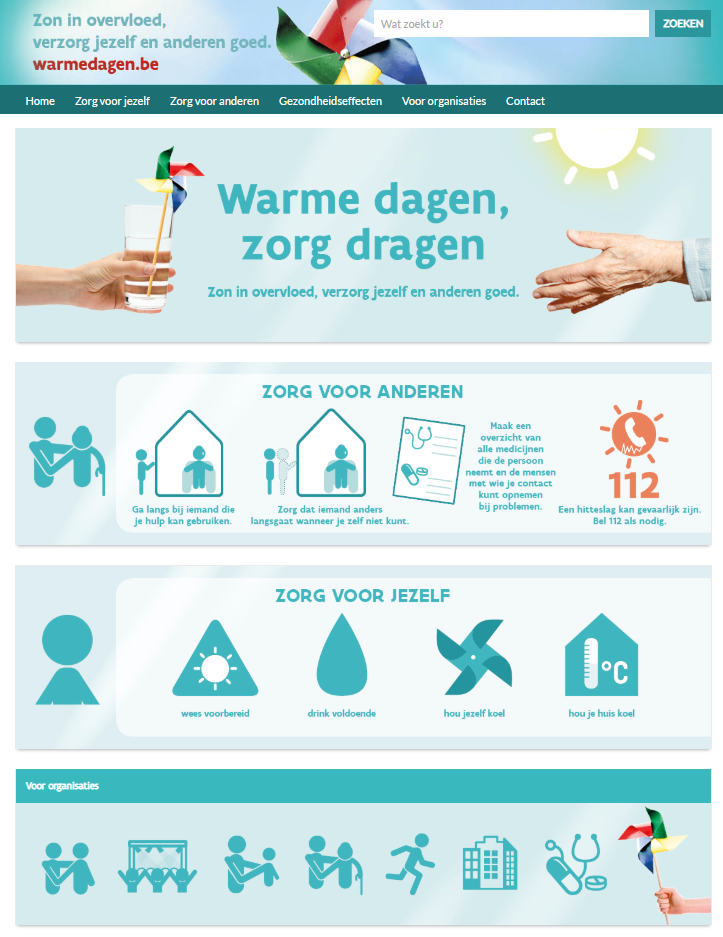 Op de website www.warmedagen.be vind je uitgebreide informatie over de gezondheidseffecten van warme dagen en over maatregelen die je kan treffen om de impact te beperken.
Naast algemene aandachtspunten worden er ook acties besproken naar specifieke kwetsbare groepen.
Voor intermediairen vind je er ook leidraden om een structurele werking naar verschillende groepen op te zetten.
In de webwinkel bieden we tenslotte allerlei informatieve en ondersteunende middelen, artikels, afbeeldingen, enzovoort aan.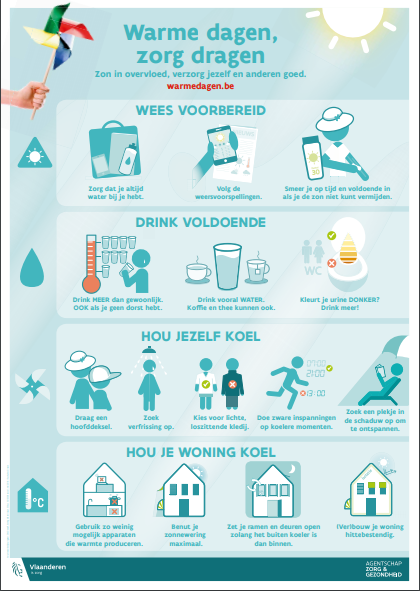 Deze flyers bevatten informatie over maatregelen die je kan treffen om met warme dagen om te gaan.Leg de flyers ter beschikking op openbare plaatsen bv. bibliotheek, gemeentehuis, …  Deel de folder uit op lokale activiteiten.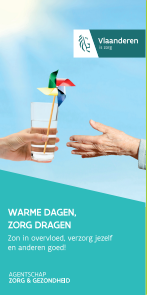 De folder bevat informatie over warme dagen en waar je op moet letten. Op de folder staan instructies om een windmolentje te maken als luchtige actie bij sensibilisatiemomenten.Leg de folder ter beschikking op openbare plaatsen bv. bibliotheek, gemeentehuis, …  Deel de folder uit op lokale activiteiten.
MATERIAAL BESTELLEN of reserverenBestel je materialen online of neem contact op met Logo Limburg via:mail naar logo@logolimburg.be oftelefonisch op het nummer 011 15 12 30.